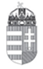 Magyarország nagykövetsége ZágrábHorvátországi tenderfigyelőKiírás megnevezéseKiíró szervezetÉrték 
(HRK)Beadási 
határidőKulcsszó1.Nevinac-Stara Rača osztályozatlan utak rekonstrukciójaOpćina Nova Rača Nova Rača község2 531 956,192018.07.12út- és hídépítési közbeszerzések2.Kreatív ipari inkubátor építéseGrad KoprivnicaKapronca város11 175 000,002018.07.04építkezések és javítások közbeszerzése3. Seoce - Siče - Magić Mala utak építése (úti munkálatok)Općina Nova KapelaNova Kapela község3 792 111,882018.07.12út- és hídépítési közbeszerzések4.Osztályozatlan utak rekonstrukciója Repišće-Beter településekenOpćina Klinča Sela Klinča Sela község3 873 361,452018.07.12út- és hídépítési közbeszerzések5.Gyárépület rekonstrukciója és szanációja a TS TrogirbanHrvatski operator prijenosnog sustava d.o.o.Horvát átviteli rendszerirányító Kft.740 000,002018.07.12építkezések és javítások közbeszerzése6.A Goričan Általános Iskola csarnoképítésének befejezéseMeđimurska ŽupanijaMuraköz megye1 629 600,002018.07.13építkezések és javítások közbeszerzése7.Épület építéseOpća županijska bolnica PožegaÁltalános megyei kórház Požega12 000 000,002018.07.10építkezések és javítások közbeszerzése8.A 153. br hv emlékotthon épületének és parkjának építése velika bunábanGrad Velika GoricaVelika Gorica város1 560 000,002018.07.10építkezések és javítások közbeszerzése9.A 1. svibanj utca rekonstrukciója és a fekális kanalizáció csatlakoztatása az északi kollektorra Buja városban 6. MAJ ODVODNJA d.o.o. Odvodnja i pročišćavanje otpadnih voda 6. MAJ Szennyvíz kezelési és elvezetési Kft.3 360 000,002017.07.18építkezések és javítások közbeszerzése10.Osztályozatlan utak és közterületek rendhagyó karbantartása Krapina város területén 2018-ban Grad KrapinaKorpona város1 730 000,002018.07.10út- és hídépítési közbeszerzések